Obrazac broj 2Ja, 	 rođen-a dana 	_godine u 	općina	______________ nastanjen-a  u 	__ulica		brojpod krivičnom i materijalnom odgovornošću dajem sljedećuI Z J A V UŽivim u zajedničkom domaćinstvu sa sljedećim članovima:Napomena: Ukupan broj članova ovog domaćinstva, sa davateljem ove izjave iznosi 	 osobaIzjava će služiti kao dokaz reguliranja 	Izjavu dao:	.	2024. godine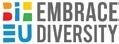 Bosna i HercegovinaFederacija Bosne i HercegovineKanton Sarajevo Grad SarajevoOPĆINA CENTAR SARAJEVOSlužba za stambene i komunalne poslove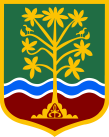 Босна и ХерцеговинаФедерација Босне и ХерцеговинеКантон Сарајево Град СарајевоОПШТИНА ЦЕНТАР САРАЈЕВОСлужба за стамбене и комуналне пословеPrezime i ime:Adresa:Redni brojIme i prezimeSrodstvoGodinarođenjaZanimanje